от «12» ноября 2014г.          №  761Об утверждении ведомственной целевой программы  «Профилактика и комплексные меры противодействия терроризму и экстремизму в муниципальном образовании «Турочакский район» на 2013 – 2015 годы»В соответствии с системой целеполагания в муниципальном образовании «Турочакский район»:Утвердить прилагаемую ведомственную целевую программу  «Профилактика и комплексные меры противодействия терроризму и экстремизму в муниципальном образовании «Турочакский район» на 2013 – 2015 годы».Ответственным за мониторинг ведомственной целевой программы назначить ведущего специалиста по мобилизационной работе О.П. Яриновского.Опубликовать настоящее постановление в районной газете «Отражение Турочакского района».Глава муниципального образования«Турочакский район»					Е.В. УнучаковаРЕСПУБЛИКА АЛТАЙАДМИНИСТРАЦИЯМУНИЦИПАЛЬНОГООБРАЗОВАНИЯ«ТУРОЧАКСКИЙ РАЙОН»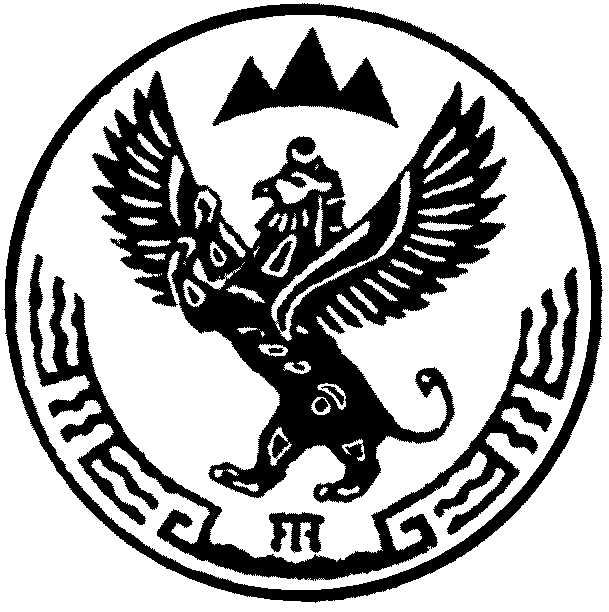 АЛТАЙ РЕСПУБЛИКАТУРАЧАК АЙМАК ДЕПМУНИЦИПАЛ ТОЗОЛМОАДМИНИСТРАЦИЯЗЫПОСТАНОВЛЕНИЕJОП